السيرة الذاتية المختصرة (صفحتان بحد أقصى)Short CV (Two pages maximum)البيانات الأساسيةBasic information      الاسم باللغة العربية:احمد عبدالكريم هاشم عبدالنبياحمد عبدالكريم هاشم عبدالنبياحمد عبدالكريم هاشم عبدالنبياحمد عبدالكريم هاشم عبدالنبيAhmed Abdelkareem Hashem AbdelnabyAhmed Abdelkareem Hashem AbdelnabyFull Name in English: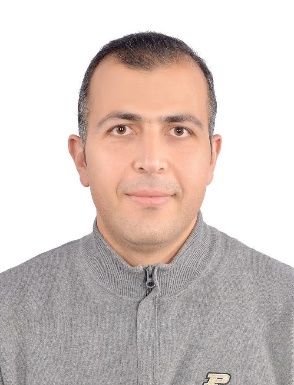 المؤهلات العلمية:دكتوراةدكتوراةدكتوراةدكتوراةPhDPhDScientific qualifications:الوظيفة الحالية:مدرس بقسم الهندسة الزراعية-كلية الزراعةمدرس بقسم الهندسة الزراعية-كلية الزراعةمدرس بقسم الهندسة الزراعية-كلية الزراعةمدرس بقسم الهندسة الزراعية-كلية الزراعةAssistant Professor of Agric. Eng. Assistant Professor of Agric. Eng. Current position:                                                                                                      مجال التميز البحثي والتخصص الدقيق( لا يزيد عن 100 كلمة)إدارة مياه الري- الإستشعار عن بعد - نظم المعلومات الجغرافيةإدارة مياه الري- الإستشعار عن بعد - نظم المعلومات الجغرافيةإدارة مياه الري- الإستشعار عن بعد - نظم المعلومات الجغرافيةإدارة مياه الري- الإستشعار عن بعد - نظم المعلومات الجغرافيةIrrigation Water Management-Remote Sensing- Geographic Information Systems Irrigation Water Management-Remote Sensing- Geographic Information Systems Specialty (± 100 Words)ahashem@agr.suez.edu.egahashem@agr.suez.edu.egEmail:Fax:Mobile Phone:Contact Information:الإنجازات العلمية:Scientific Achievements: ORCID No. البحوث المحلية:2البحوث على Scopus:3براءات الاختراع:Patents: Submitted patent(s):------Title of the patent:-------No. of the patent:-------Submitted patent(s):------Title of the patent:-------No. of the patent:-------Submitted patent(s):------Title of the patent:-------No. of the patent:-------Granted Patent(s):-------Title of the patent:---------No. of the patent:----------قائمة الرسائل التي أشرف عليها:قائمة الرسائل التي أشرف عليها:Supervision: Supervision: Supervision: عدد رسائل الماجستير:عدد رسائل الدكتوراه:المشاريع البحثية (Projects):11الجهة الداعمة:اكاديمية البحث العلمي